TRANSIT 2S3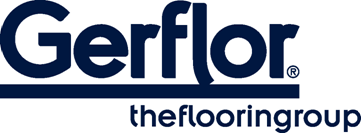 Le revêtement de sol sélectionné est un revêtement PVC multicouche, armaturé par un voile de verre, isophonique, antidérapant (R10), à couche d’usure transparente (0.35 mm), groupe T d’abrasion, sur sous-couche mousse extra densité, en rouleau de 2m de large, de type TRANSIT 2S3.Sa composition comprendra au moins 30% de matières minérales et 20 % de matières inépuisables et sera exempt de formaldéhyde, de métaux lourds vPvB (très persistantes et très bioaccumulatives) et PBT (persistantes, bioaccumulatives et toxiques) : les produits GERFLOR sont donc conformes à REACH.Les émissions dans l’air de TVOC à 28 jours (NF EN 16000) du revêtement sélectionné seront < 100 µg / m³ et seront classées A+ (la meilleure classe) dans le cadre de l’étiquetage sanitaire. Il est 100% recyclable et les chutes de pose peuvent être collectées et recyclées au travers du programme Gerflor Seconde Vie.Ce revêtement satisfait aux exigences d’un classement U2SP3E2C2 et bénéficie de la   certification            (301-066.1). Il aura un compromis résistance au poinçonnement / isolation acoustique de 0.10 mm / 20 dB.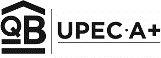 La couche d’usure bénéficie dans la masse du traitement Gernet® Ultra (brevetsexclusifs) pour faciliter l’entretien.Il est antistatique (AS Classe 1). Il possède une excellente résistance aux agents chimiques et aux corps gras.Il est fabriqué en France.Le revêtement de sol Transit 2S3 peut également se poser sans colle avec un adhésif double face non migrant en périphérie des pièces et aux joints des lés. Il bénéficie d’un classement UPEC U2SP3 sous Avis Technique (demande en cours). Ce mode de pose sera appelé Transit 2S3 semi libre.Modèle de descriptif	gerflor.fr